Obec JINOŠOV   			uradjinosov@seznam.cz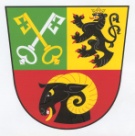 Jinošov 24                                                           	www.jinosov.cz675 71, Náměšť nad Oslavou                           	Tel, fax : 568 646 626                  IČ: 00289540                                                            Mob:      724 193 931Věc: GDPR – ochrana osobních údajůSdělení jména, příjmení a kontaktních údajů na zaměstnance města Náměště nad Oslavou vykonávajícího funkci pověřence pro ochranu osobních údajů (kontaktní osoba)Jméno a příjmení: Ing. Alena ŘezáčováKontaktní údaje:   Město Náměšť nad Oslavou								Masarykovo nám. 104									675 71 Náměšť n.Osl.								E-mail: rezacova@mesto-namest.cz						 	tel.: 568 619 157										Mobil: 775 448 437									IS DS: s72bqcj                                                         			 Ing. Pavel Křeček – starosta obce                                                                          		 Obec Jinošov